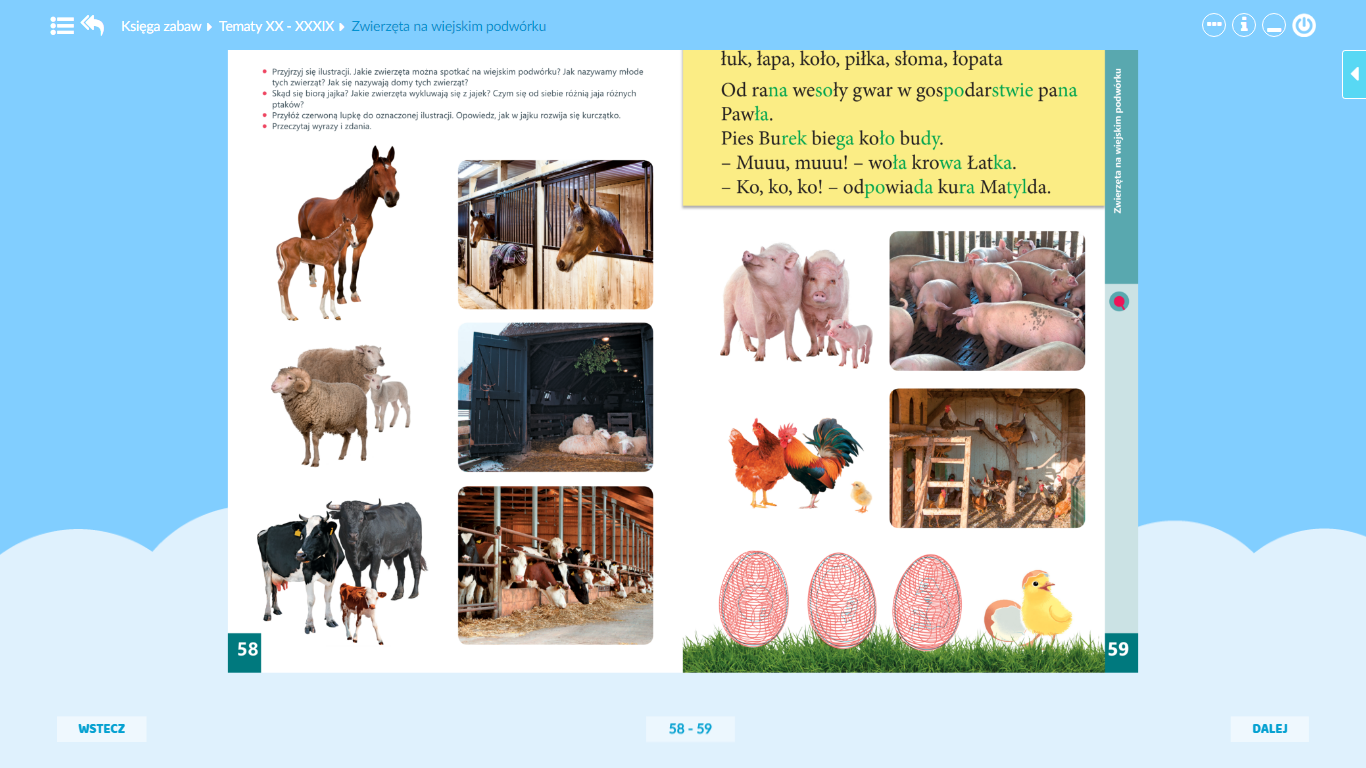 ZAŁĄCZNIK nr 1 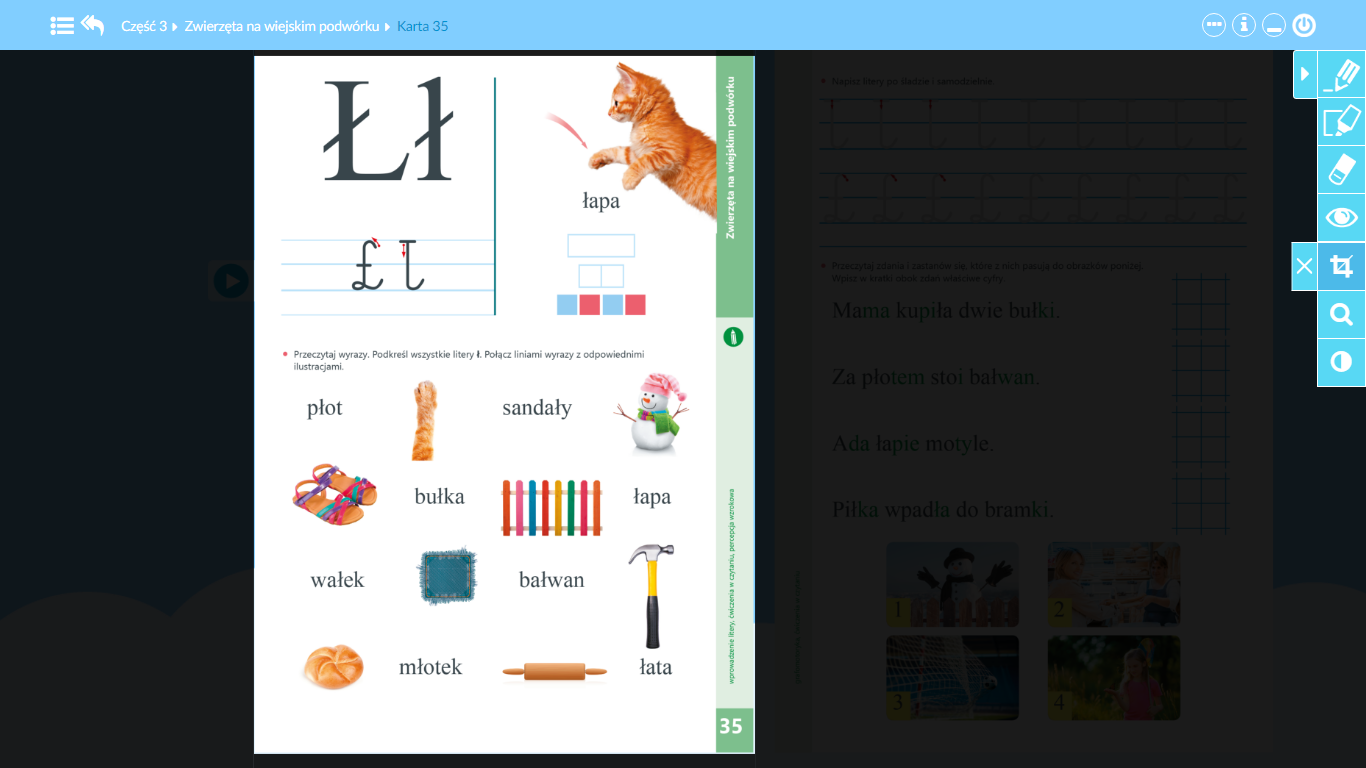 ZAŁĄCZNIK nr2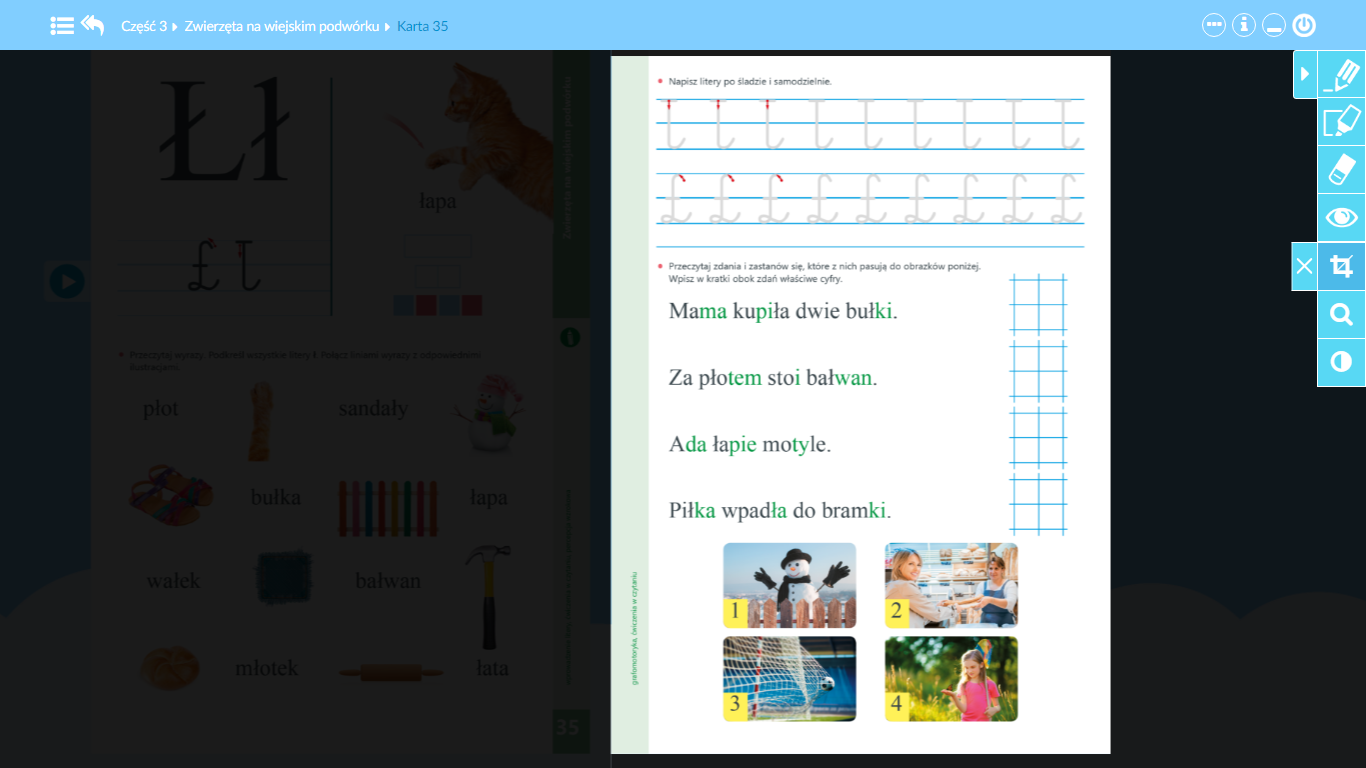 ZAŁĄCZNIK nr 3